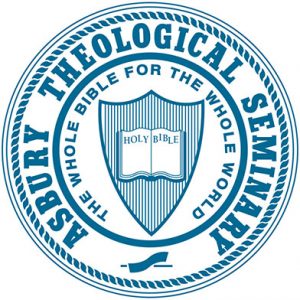 Asbury Theological Seminary SyllabusDM 910A: Habits that Sustain Ministry - One
2.00 Credit Hours
Extended Learning/Online course
2020 Summer Session/Jun 1, 2020 - Aug 21, 2020Name: Dr. Chris KieslingTitle: The Rev’d Prof. Chris KieslingEmail:  chris.kiesling@asburyseminary.edu Office Location: Beeson Center 328Office Hours: Best if made appointment during the summer termOffice Phone: 859.858.2382Name: The Rev’d Prof. Michael MatlockTitle: Professor of Inductive Bible Studies, Old Testament, and Early JudaismEmail:  michael.matlock@asburyseminary.edu Office Location: Beeson Center 317Office Hours: please email me for an appointmentOffice Phone: 859.858.2075This course is foundational to the Asbury Seminary D.Min. experience. The course's design is built on this claim: lasting ministry is an effect of the Spirit-filled life. This course focuses on spiritual vibrancy in the life of ministry leaders as a means and end of sustainable lifelong ministry. Participants deepen their hermeneutical practices with an eye toward inviting God's transformative activity in experimental projects, such as examen retreats, lectio divina (contemplative) and lectio continua (continual) biblical readings, formation in-common experience with ministerial peer groups and in-ministry journey partners, and autobiographical reflection resulting in a durable rule of life.
By the time students complete the D.Min. Program, they will have an accomplished or exceptional ability to:1. Revisit foundations for sustainable ministry.Being immersed in explicit Wesleyan practices of community-based formation around the priorities of scripture, reason, tradition and experience, participants will discover transformational habits for sustainable ministry lifestyles.2. Foster ministry leadership vision, ethic and practice relevant to their ministry context and world.By deeply engaging in analysis of one significant theme from their unique ministry context, participants establish a trajectory for life-long contribution.3. Appreciate transformational demands within contemporary ministry organizational contexts such as congregations, non-profits and marketplace engagements through various analytic means of biblical, theological, social and cultural exegesis.Participants must add to their biblical and theological exegesis, cultural- situational exegesis that informs ministry leadership practice on a daily basis.By the end of DM910A, students will have a developing ability to:Articulate hermeneutical, exegetical, formational and homiletical assumptions that have informed practices for life-long ministry sustainability.  (PLO #1)Integrate theological and theoretical options for implementing a biblically-conscious spiritual formation strategy that fosters sustainable missional practice.  (PLO # 2)Create a spiritual formation plan that includes an appreciation of the means of grace and specific strategies for growth, retreat, and ministry.  (PLO #2)Identify various formative expressions of community that contribute to the spiritual, social and professional well-being of the leader over a lifetime.  (PLO # 3)Develop and renew a hunger for particular virtues that provide moral vision and incentive for sustaining practices of ministry. (PLO #1) 
We know that the global church is currently undergoing a remarkable time of change and growth. As the church changes, leadership must change as well. As church leaders seek new pathways to the future, three elements must remain stable. First, the central message of the Gospel as the abiding truth of God is eternal. Second, the need for a deep abiding faith in the heart, mind, and will of the ministry leader remains a consistent and essential need if the church is to move forward in fidelity to God’s nature and the church’s calling. Third, ministers who do well and finish well must be marked by deep habits (personal and in community) equal to their calling, gifts and entrustments.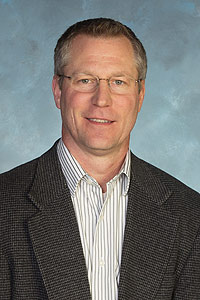 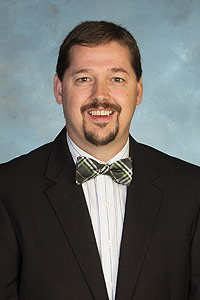 Welcome to Habits that Sustain Ministry! The information below provides an introduction to your teaching team.Chris Kiesling, Ph.D. Dr. Kiesling is professor of Human Development and Christian Discipleship and earned his B.A. in General Studies and Ph.D. from Texas Tech University and a M.Div. from Asbury Theological Seminary.He is co-author, with David Setran of a book titled, Spiritual Formation in Emerging Adulthood: A Practical Theology for College and Young Adult Ministry; contributor to Does the Shape of Families Shape Faith? and author of a number of articles in academic and clergy journals. He has served as Acting Dean of the School of Practical Theology at Asbury Seminary and as President of the Society of Professors in Christian Education. He is an ordained elder in the United Methodist Church through the Northwest Texas Annual Conference. Dr. Kiesling teaches a variety of courses the intersection faith development and the lifespan including: Family Development and Discipleship; Young and Middle Adult Development and Discipleship; Foundations of Campus Ministry; Gospel Catechesis; Lifespan Human Development; Models of Children's Ministry; and Women's Development and the Journey of Faith. He has also involved with the Lexington Leadership Foundation offering fatherhood classes to inmates.Prior to teaching at Asbury Seminary, Dr. Kiesling was the pastor at Manchester United Methodist Church in Arkansas from 1989 to 1993, and associate pastor at First United Methodist Church in Lubbock, Texas from 1993 to 1998. He also served as campus minister at Henderson State/Ouachita Baptist Universities from 1989 to 1993. While serving these campuses he served as an adjunct professor in the Philosophy department at Henderson State teaching a Humanities class that examined the great questions that have shaped Western civilization.Dr. Kiesling and his wife, Suzanne, have two sons.Michael D. Matlock, Ph.D. rejoined the faculty of Asbury Theological Seminary in 2008 after previously serving on the faculty from 1998-2001 after completing his Ph.D. in Hebrew Bible (Hebrew Union College – Jewish Institute of Religion).  He currently serves as the department chair of Inductive Biblical Studies and is a co-director of the Anglican Studies and Formation program. He understands his calling at Asbury Seminary is to teach Scripture for the sake of God’s church and world, and he endeavors to instill a love for the study of Scripture in his students.Professor Matlock teaches hermeneutical courses in the Pentateuch, Historical Books, Psalms, the Book of Daniel, Minor Prophets, Gospel of Matthew, and Gospel of Mark. He also teaches Second Temple Judaism courses in the doctoral and masters programs as well as a biblical theology course.Professor Matlock is engaged in biblical and theological scholarship for both the church and the academic guild. He has published two books, Discovering the Traditions of Prose Prayers in Early Jewish Literature (T&T Clark) and a devotional commentary on Daniel 1-6 (Seedbed). He is currently writing two technical commentaries, 1 Chronicles and 2 Chronicles and the Prayer of Manasseh for the Septuagint Commentary Series (Brill Publishers). He has written articles for such publications as the Journal for the Study of the Old Testament, New Interpreter’s Dictionary of the Bible, Encyclopedia of the Bible and Its Reception, T&T Clark Companion to Second Temple Judaism, and the Global Wesleyan Dictionary of Biblical Theology. He has also written essays for collections in the Library of New Testament Studies (T&T Clark), Deuterocanonical Books and Cognate Literature (De Gruyter), and Ancient Israel and Its Literature (SBL) as well as for stand-alone volumes published by Baker Academic and Eisenbrauns.An Anglican priest, Fr. Matlock serves as an assisting priest at St. Andrew’s Anglican Church. He is married to Robin, and they have one daughter, Madeline, and two sons, Raleigh and Isaac.Bloom, Anthony. Beginning to Pray. Paulist Press, 1970. (114 pages)$9.23 Paperback, ISBN: 978-0809115099Not available on Kindle.  
Dawn, Marva. Keeping the Sabbath Wholly: Ceasing, Resting, Embracing, Feasting. Eerdman’s, 1989. (217 pages)			$19.77 Paperback, ISBN: 978-0802804570
			$9.99 Kindle, ASIN: B001QPHNSAGaventa, Beverly Roberts. When in Romans: An Invitation to Linger with the Gospel According to Paul. Baker Academic, 2018. (140 pages) $14.29 Paperback, ISBN: 978-1540960719$11.99 Kindle, ASIN: B01N59VNZE   Hall, Christopher A. Living Wisely with the Church Fathers. IVP Academic, 2017. (274 pages) $19.65 Paperback, ISBN: 978-0830851881$13.49 Kindle, ASIN: B076C17DWTMacchia, Stephen A. Crafting a Rule of Life: An Invitation to the Well-Ordered Way. IVP Books, 2012. (187 pages) 			$13.82 Paperback, ISBN: 978-0830835645			$9.99 Kindle, ASIN: B007EMDRE8Oden, Thomas C. John Wesley’s Teachings, Volume 4: Ethics and Society. Zondervan Academic, 2014. (Read pages 27-53, 17-310; 157 pages) 		$21.58 Paperback, ISBN: 978-0310587187		$12.99 Kindle, ASIN: B00DL1HY90Smith, James K.A., You Are What You Love: The Spiritual Power of Habit. Brazos Press: 2016. (210 pages)			$14.17 Hardcover, ISBN: 978-1587433801			$9.99 Kindle, ASIN: B012H10K3GStarling, David Ian. Hermeneutics as Apprenticeship: How the Bible Shapes Our Interpretive Habits and Practices. Baker Academic, 2016. (240 pages)			$17.75 Paperback, ISBN: 978-0801049392			$14.49 Kindle, ASIN: B01L0K1NYUWheeler, Sondra Ely. Sustaining Ministry: Foundations and Practices for Serving Faithfully. Baker Academic, 2017. (135 pages) 			$15.71 Paperback, ISBN: 978-0801098369			$12.99 Kindle, ASIN: B06XBQ34TXWillard, Dallas. Renovation of the Heart: Putting on the Character of Christ. NavPress: 2012. (272 pages)			$13.83 Paperback, ISBN: 978-1615216321			$10.99 Kindle, ASIN: B00IDHW708 Wright, N. T. After You Believe: Why Christian Character Matters. HarperOne, 2012. (307 pages)$10.99 Paperback, ISBN: 978-0061730542 $1.99 Kindle, ASIN: B0038B99M8———. The Meal Jesus Gave Us: Understanding Holy Communion. Westminster John Knox Press, 2015. (86 pages) $10.99 Paperback, ISBN: 978-0664261290$2.99 Kindle, ASIN: B014G2TGNY Total pages:  2,339 Please note that for the Oden textbook, only specific pages are required to be read. Anderson, Gary A. Charity: The Place of the Poor in the Biblical Tradition. New Haven: Yale University Press, 2013.  978-0300198836  $20  (222) Bauer, David R., and Robert A. Traina. Inductive Bible Study : A Comprehensive Guide to the Practice of Hermeneutics. Grand Rapids: Baker Academic, 2011.  978-0801097430  $28  (462) Beach, Lee. The Church in Exile: Living in Hope After Christendom. Downers Grove, IL: InterVarsity Press, 2015.  978-0830840663  $19  (240) Benedict, St. The Rule of Saint Benedict. Edited by Timothy Fry. Reprint edition. New York: Vintage, 1998.  978-0375700170  $12  (112)d’Elbée, Jean C. J. I Believe in Love: A Personal Retreat Based on the Teaching of St. Thérèse of Lisieux. 2nd ed. Manchester, NH: Sophia Institute Press, 2001.  978-1928832287  $17  (280) DeYoung, Rebecca Konyndyk. Glittering Vices: A New Look at the Seven Deadly Sins and Their Remedies. Grand Rapids: Brazos Press, 2009.  978-1587432323 $14 (205)Dreher, Rod. The Benedict Option: A Strategy for Christians in a Post-Christian Nation. New York: Sentinel, 2017.  978-0-735213296 $12  (262)Ford, Leighton. The Attentive Life: Discerning God’s Presence in All Things. Downers Grove, IL: IVP Books, 2008.  978-0830835997  $14  (229) Goldingay, John. A Reader’s Guide to the Bible. Downers Grove, IL: IVP Academic, 2017.  978-0830851744  $14  (190) Gosnell, Peter W. The Ethical Vision of the Bible: Learning Good from Knowing God. Downers Grove, IL: IVP Academic, 2014.  978-0830840281  $16  (411) Hand, Thomas A. Augustine on Prayer. New. New York: Catholic Book, 1986.  978-0899421711  $6  (143) Harrington, Daniel J., and James F. Keenan. Jesus and Virtue Ethics: Building Bridges Between New Testament Studies and Moral Theology. Lanham, MD: Sheed & Ward, 2002.  978-1580511254  $30  (216) Herman, Nicholas (Brother Lawrence). The Practice of the Presence of God. Springdale, PA: Whitaker House, 1982.  978-0883681053  $5  (42) Howard, Evan B. A Guide to Christian Spiritual Formation: How Scripture, Spirit, Community, and Mission Shape Our Souls. Grand Rapids: Baker Academic, 2018.  978-0801097805  $19  (288)Jones, L. Gregory, and Kevin R. Armstrong. Resurrecting Excellence: Shaping Faithful Christian Ministry. Grand Rapids: William B. Eerdmans Pub. Co, 2006.  978-0802832344  $15  (182) Kreeft, Peter. Prayer For Beginners. San Francisco: Ignatius Press, 2000.  978-0898707755  $12  (130) Kreider, Alan. The Patient Ferment of the Early Church: The Improbable Rise of Christianity in the Roman Empire. Grand Rapids: Baker Academic, 2016.  978-0801048494  $18  (321) Leithart, Peter J. The Baptized Body. Moscow, ID: Canon Press, 2007.  978-1591280484  $12  (136) ———.  The End of Protestantism: Pursuing Unity in a Fragmented Church. Grand Rapids, Michigan: Brazos Press, 2016.  978-1587433771  $15  (225) Litfin, Bryan M. Early Christian Martyr Stories: An Evangelical Introduction With New Translations. Grand Rapids, MI: Baker Academic, 2014.  978-0801049583  $18  (188) MacIntyre, Alasdair C. After Virtue: A Study in Moral Theory. 3rd ed. Notre Dame, IN: University of Notre Dame Press, 2007.  978-0268035044  $28  (286) Matlock, Michael D. Daniel 1-6. Franklin, TN: Seedbed, 2015.  978-1628242324  $15  (182) McGowan, Andrew B. Ancient Christian Worship: Early Church Practices in Social, Historical, and Theological Perspective. Grand Rapids, MI: Baker Academic, 2014.  978-0801097874  $20  (312) McKnight, Scot. It Takes a Church to Baptize. Grand Rapids, MI: Brazos Press, 2018.  978-1587434167  $12  (144) Muller, Wayne. Sabbath: Finding Rest, Renewal, and Delight in Our Busy Lives. New York: Bantam Books, 2000.  978-0553380118  $12  (256) Okholm, Dennis L. Monk Habits for Everyday People: Benedictine Spirituality for Protestants. Grand Rapids, Mich: Brazos Press, 2007.  978-1587431852  $13  (144)Ryken, Leland, Philip Graham Ryken, and Todd A. Wilson. Pastors in the Classics: Timeless Lessons on Life and Ministry from World Literature. Grand Rapids, MI: Baker Books, 2012.  978-0801071973  $17  (184) Sanders, Fred. Wesley on the Christian Life: The Heart Renewed in Love. Theologians on the Christian Life. Wheaton, IL: Crossway, 2013.  978-1433515644  $16  (272) Setran, David P., and Chris A. Kiesling. Spiritual Formation in Emerging Adulthood: A Practical Theology for College and Young Adult Ministry. Grand Rapids: Baker Academic, 2013.  978-0801039560  $25  (280) Shaw, Mark. Work, Play, Love: A Visual Guide to Calling, Career and the Mission of God. Downers Grove, IL: InterVarsity Press, 2014.  978-0830836734  $18 (240) Sheriffs, Deryck. The Friendship of the Lord: An Old Testament Spirituality. Eugene, OR: Wipf and Stock, 2004. ISBN: 978-1573833967, $27 (380)Sittser, Gerald L. Water from a Deep Well: Christian Spirituality from Early Martyrs to Modern Missionaries. IVP Books, 2007. $18 (364)Thompson, Marjorie J. Soul Feast: An Invitation to the Christian Spiritual Life. Rvsd. Louisville, KY: Westminster John Knox Press, 2014. ISBN: 978-0664239244, $14 (200)Torrell, Jean Pierre. Saint Thomas Aquinas, Vol. 2: Spiritual Master. Translated by Robert Royal. Rsvd. Washington, DC: The Catholic University of America Press, 2003.   978-0813213163  $29  (422)Turkle, Sherry. Reclaiming Conversation: The Power of Talk in a Digital Age. New York: Penguin Press, 2015.  978-0143109792  $12  (436)Van Kaam, Adrian L. The Roots of Christian Joy. Denville, NJ: Dimension Books, 1985.  978-0871932419  $10  (219) Willard, Dallas. The Allure of Gentleness: Defending the Faith in the Manner of Jesus. Reprint edition. New York: HarperOne, 2016.  978-0062114099  $11  (208)N/ATo successfully complete this class, students must satisfactorily complete and submit all assignments on time and actively participate and contribute to the learning community.These assignments will allow your instructors to customize how each one of you respond to a particular text and create a good pattern of reflection while you progress through a large portion of the reading. Your reading, research, and writing is designed also to prepare you to effectively and profitably interact in the discussion of the intensive portion of the course. Thus, the pre-residency preparatory work during this course is crucial to the successful residential portion of the course.  Likewise, the successful engagement in the residential portion of the course is crucial to successful post-residency work.1. Legacy Group Online Interactions (10 points) Due Date: June 1 - August 20, 2020
Points/Percentage: 10
Learning Outcome: 2Throughout the course of the summer an online portal will be available that allows you to interact with your Legacy Group members to promote thoughtful dialogue, ask questions and create a meaningful interchange of ideas. We have discovered in the past that many students at a Doctor of Ministry level find it difficult to meet persistent deadlines in an online format. Hence, we have created greater flexibility in the expectation for online participation. This is no way however releases you from participation. At least once, prior to the class convening, sign into the online interaction, post several paragraphs (200-300 words) that shares how the readings are becoming meaningful in your life. Interact with at least two other members in your group (50 words). This will give us a chance to insure that you are engaged and getting connected to your legacy group members. After the class convenes plan on signing in at least one more time to stay connected to your legacy group, continuing to share what you are learning and how you are experiencing fresh winds and/or challenges in your ministry.These conversations can be some of the most formative parts of your learning experience as stories are shared from across the world, friendships are forged, and insights are drawn from specific contexts. Do note that 10 points are assigned to your online interactions to provide further incentive. With a doctoral level grading scale, failure to participate may cost you a full letter grade.2. Required Reading, Précis (30 points) Due Dates: 6/8/2020; 6/22/2020; and 7/6/2020
Points/Percentage: 30
Learning Outcome: 1By the deadlines indicated, you must have completely read these three books and write a one-page précis for each book or section of a book.James K. A. Smith, You Are What You Love (9781493403660) due 6/8/2020N. T. Wright, After You Believe (9780061730559) due 6/22/2020Beverly Roberts Gaventa, When in Romans (9781540960719) due 7/6/2020A précis is a concise summary of the essential points, statements, or facts of the text. You are not allowed to consult any published or unpublished book reviews of either book for your précis. Students will create a file name with your “last name”, space, then the word “precis” (e.g. “Matlock precis”), and upload your document with all précis in one document to the assignment link in the online classroom. There will not be a discussion forum component for this assignment.3. Initial Rule of Life (60 points) Due Date: July 31, 2020
Points/Percentage: 60
Learning Outcome: 3, 4You will prepare an initial Rule of Life (ROL) document (10-12 pages, 1-inch margins, 12-point Times New Roman font, double-spaced, page numbered, name on each page) that will focus on practices and rhythms that aim to sustain you in ministry and ensure the cultivation of attitudinal dispositions (virtues) in your life. The Macchia text provides one way of crafting a ROL that you are welcome to use if it is helpful to you. Alternatively, instead of using Macchia’s categories of time, trust, temple, treasure, and talent, you may organize your ROL with the categories that make the most sense to you. For many, it will be more natural to focus on different domains of development: spiritual (prayer, Scripture reading, observing sabbath, fasting, examination of conscience, etc); physical (exercise, diet, sleep); relational/family (time with spouse/kids, trips, budget); communal (worship, sermon and worship preparation); friendship/social; etc. However, you may also find that you order your life more according to the roles you play and so you could craft your ROL according to wife, mother, minister, daughter, friend, etc. We will try to post some examples in the online classroom.To create a handy accountability tool, try to find a way to capture the essence of the ROL in a single-page representation and locate it at the front of you paper. In the remainder of your 8-10 pages, flesh out why you chose the particular aspects of your ROL and what you hope that they produce in your life. This part of the paper should draw deeply from the class text books listed below, offering space for you to process that material. Coupled with class presentations, we trust that God's spirit will help you discern vulnerabilities and infirmities you have experienced in your ministry context: where are you most likely to be tempted and how do you intend to guard the wellsprings of your heart? Where has your spiritual life been weakest in the past and how could you bolster it in the future? Who/what are you most likely to neglect in the many demands of ministry? What practice could you adopt that would make a 50% change in your ministry influence? What dream/desire is the Spirit stirring and how will you give it space in your life to see it come to fruition? What attitudinal disposition(s) do you hope to cultivate through the practice of these disciplines – i.e. become more centered in God, display extravagant hospitality, become more humble as a leader, be more present to your spouse and children. The ROL should be a personal document but with significant commitment toward the missional impact of your relational spheres of influence (family, faith community, world).Listed below are particular textbooks that we believe can clarify and deepen your ROL. You don't have to arbitrarily adopt a practice simply because it is mentioned by an author and in the . However, do capture concepts, convictions, and wisdom from these authors that support habits to sustain your ministry. Please include MLA style in-text notes and a Works Cited page, especially so you can trace where your commitments in the ROL originated. The following are some of the texts that should be informing the development of your Rule of Life:1. Bloom, Anthony. Beginning to Pray.2. Dawn, Marva. Keeping the Sabbath Wholly.3. Macchia, Stephen. Creating a Rule of Life.4. Wheeler, Sondra Ely. Sustaining Ministry: Foundations and Practices for Serving Faithfully.5. Willard, Dallas. Renovation of the Heart.6. Wright, N.T. The Meal Jesus Gave Us: Understanding Holy Communion.N/ASee next pages.Attendance/Participation: To progress satisfactorily and achieve learning outcomes in this class, students must meet the course requirements. Students are responsible for notifying instructors of the reason for any absences as soon as possible and are accountable for all assignments. Makeup quizzes or exams are generally not permitted unless previously arranged with the instructor. Each faculty member will provide a written attendance policy for each class and also go over that policy on the first day of class for the course. Refer to the ATS Student Handbook for additional information regarding attendance policies and excused absences.Late Assignments: Any assignment submitted after the due date and time will be reduced two numerical points for every day late. For example, two days late would reduce the grade from a 90 to an 86, unless the student talks to the professor ahead of time and receives permission to turn in the assignment late, based upon a legitimate excuse (such as illness).Format of Papers: Students must use MLA academic style for completing papers; this is also the required style for your dissertation.Incomplete Work: “A grade of ‘I’ denotes that course work has not been completed due to an unavoidable emergency. Delinquency or attending to church work or other employment does not constitute an unavoidable emergency. Without an approved ‘I,’ a letter grade will be recorded based on grades received for completed work and an ‘F’ grade assigned to incomplete work” (ATS 2015-16 Student Handbook, page 67).The unit of credit is a semester hour, which is defined as one hour of classroom work per week for one semester, or its equivalent. The 4.00 point system is used to compute grade point standing. The grading system is:
Canvas is the learning management system used for Asbury seminary classes. Log into http://connect.asburyseminary.edu and click on the flashing cube (upper right corner) to access a link to the Canvas website. Once you have logged in, it is recommended that you bookmark this page for easy access. The courses that you are enrolled in should appear as “course cards” on your Dashboard. You may navigate to your desired course here. If you do not see your course, or there is nothing in your course, please contact your professor.Course evaluations are a vital part of Asbury Seminary’s efforts to achieve excellence in the classroom. At the end of the semester, you will receive an email with information and directions for completing course evaluations. Your responses are completely anonymous, and your participation is greatly appreciated. If you have questions or encounter problems accessing the evaluations, contact the Help Desk at helpdesk@asburyseminary.edu or by phone at 859.858.2100 or toll-free at 800.2ASBURY.To take an online or hybrid class, you should be comfortable using e-mail, web browsers, word-processing software and be able to download files and create attachments. You will need the following in order to participate online:A computer with Windows 7 or MAC OS 10.6 or aboveAn account with or regular access to an internet service provider (ISP)Reliable, high-speed internet (recommended)Word processing softwareA webcam (built-in or external) for video conferences, as needed A headset with microphone (preferable)Contact the Help Desk for technical assistance accessing the online class, using electronic resources, or with other technical issues related to Asbury Seminary coursework.Email: helpdesk@asburyseminary.eduPhone: 859.858.2100 or 800.2ASBURY (toll free)Library resources, research support, and library loan are available via:Website: asbury.to/libraryEmail: helpdesk@asburyseminary.eduPhone: 859.858.2100 or 800.2ASBURY (toll free)Materials RequestsUse the links on the library website to search the library catalog for available materials. Students on the Kentucky or Florida campuses can use their student ID cards to check out materials in person. Books can be returned or mailed to the library at either the Kentucky or Florida campus.Students may request books, photocopies, or emailed attachments of journal articles or portions of reference books from the library. Allow 3-10 business days for requests to be filled. Contact the library for costs and instructions on how to make requests, or view the online tutorial at guides.asburyseminary.edu/libraryloan.Online ResourcesAsbury Scholar – Find library books, ebooks, journal articles, and other media at asbury.to/library.Databases – Access links to online resources including the library catalog, online journal databases, encyclopedias, and more at guides.asburyseminary.edu/az.php.Research AssistanceStudents should contact Research Services in the library for research assistance. Help is available for general research questions, including how to find course materials online or navigate library resources. Training for supported Bible software or bibliographic management software is also available. Appointments can be made via:Website: asbury.to/libraryEmail: helpdesk@asburyseminary.eduPhone: 859.858.2100 or 800.2ASBURY (toll free)The Writing CenterThe goal of the Writing Center is to help students improve their graduate-level writing. Assistance is available both online and on the Kentucky campus to help with various aspects of the writing process, including structure and organization, grammar, punctuation, and citation formatting. Appointments can be made by contacting the library via:Website: asbury.to/writingcenter Email: helpdesk@asburyseminary.edu Phone: 859.858.2100 or 800.2ASBURY (toll free)Students can sign up for 30-minute sessions on the library website at asbury.to/library.Each student is responsible for being familiar with seminary policies. Asbury Seminary reserves the right to change policies when necessary. Below are brief descriptions of a few seminary policies. For more detailed information regarding school policies, please refer to the ATS Student Handbook at asburyseminary.edu/students/student-services/student-handbook/Disability AccommodationsAsbury Theological Seminary provides reasonable accommodation on an individualized basis for qualified students with disabilities. Students are required to provide documentation of a disability prior to receiving classroom accommodations. Since accommodations may require early planning before or at the start of the term and are generally not provided retroactively, students need to contact an Accommodations Officer as soon as possible. If you are a student with a disability and believe you require reasonable accommodations in this class, you will need to make an appointment with an Accommodations Officer in the Office of the Registrar on the Kentucky campus or in the Enrollment Management Office on the Florida campus. Students attending the Tennessee site should contact the Kentucky Registrar.Academic IntegrityAcademic integrity is expected of every student. Plagiarism, that is, “presenting … another’s ideas or writings as one’s own,” is considered a serious violation of integrity and is unacceptable. Detailed information, including the penalty for plagiarizing, is in the Student Handbook. For additional information about plagiarism, go to plagiarism.org.

In this course we may utilize Unicheck, an automated system that compares students’ assignments with websites as well as a database of previously submitted student work. After the assignment is processed, instructors receive a report from unicheck.com (through SpeedGrader™) that states if and how another person’s work was used in the assignment. For more information, see www.unicheck.com. If you have questions about academic honesty, please contact the library at helpdesk@asburyseminary.edu.Copyright InformationThe copyright law of the United States (title 17, United States Code) governs the making of photocopies or other reproductions of copyrighted material. Under certain conditions specified in the law, libraries and archives are authorized to furnish a photocopy or other reproduction. One of these specific conditions is that the photocopy or reproduction is not to be "used for any purpose other than private study, scholarship, or research." If a user makes a request for, or later uses, a photocopy or reproduction for purposes in excess of "fair use," that user may be liable for copyright infringement. This institution reserves the right to refuse to accept a copying order if, in its judgment, fulfillment of the order would involve violation of copyright law.By using online media resources, students are consenting to abide by this copyright policy. Any duplication, reproduction, or modification of this material without express written consent from Asbury Theological Seminary and/or the original publisher is strictly prohibited.Courses may use Zoom for synchronous online instruction. These sessions may be recorded by the professor and posted into the Canvas classroom. The recorded sessions will not be downloadable, and will not be used by the professor in future classes unless there is documented permission from all of the students in the recording. Chat rooms in a Zoom call are recorded and discretion should be exercised when using the chat feature, including in private rooms. Video recordings may be considered educational records under the Family Education Rights & Privacy Act (FERPA) and will be protected as such by the Seminary. Zoom collects only minimal client information and ensures that information is kept secure (https://zoom.us/docs/doc/FERPA%20Guide.pdf). Requests for accessibility accommodations related to Zoom will be dealt with on a case-by-case basis as described above under Disability Accommodations. N/APROFESSOR INFORMATION COURSE DESCRIPTIONPROGRAM LEARNING OUTCOMESREQUIRED STUDENT LEARNING OUTCOMESADDITIONAL STUDENT LEARNING OUTCOMESCOURSE INTRODUCTIONREQUIRED TEXTBOOKSREQUIRED RESOURCESRECOMMENDED TEXTBOOKSRECOMMENDED RESOURCESASSIGNMENTS AND RUBRICS OR EVALUATION CRITERIAAssignmentsAssignmentsAssignmentsAssignmentsAssignmentsAssignment DescriptionSLOMethod of AssessmentValue /Due DateEvaluatorAssignment #1:  Legacy Group Online Interactions#2See individual modules in online classroom.10%Due Date: 6/1-8/20/2020.Upload to online classroom.FacultyAssignment #2:  Required Reading, Précis#1Accountability reading of three required textbooks.  Write a 1-page précis for these books:James K. A. Smith, You Are What You Love (9781493403660) due 6/8/2020N. T. Wright, After You Believe (9780061730559) due 6/22/2020Beverly Roberts Gaventa, When in Romans (9781540960719) due 7/6/202030%Due Date: 6/8/2020; 6/22/2020; and 7/6/2020.Upload to online classroom.FacultyAssignment #3: Initial Rule of Life#3, 410-12 pages, 1 inch margins, 12-point Times New Roman font, double-spaced, page numbered, name on each page60%Due Date: 7/31/2020.Upload to online classroom.FacultyCOURSE SCHEDULEADDITIONAL ASSIGNMENT GUIDELINESStudent Learning OutcomesMethod of AssessmentExemplary=4Accomplished=3Developing=2Beginning=1EvaluatorSLO #1: Articulate hermeneutical, exegetical, formational and homiletical assumptions that have informed practices for life-long ministry sustainability.  Required Reading, PrécisArticulates, at an exemplary level, hermeneutical, exegetical, formational and homiletical assumptions that have informed practices for life-long ministry sustainability.  Articulates, at an accomplished level, hermeneutical, exegetical, formational and homiletical assumptions that have informed practices for life-long ministry sustainability.  Articulates, at a developing level, hermeneutical, exegetical, formational and homiletical assumptions that have informed practices for life-long ministry sustainability.  Articulates, at a beginning level, hermeneutical, exegetical, formational and homiletical assumptions that have informed practices for life-long ministry sustainability.   FacultySLO #4: Identify various formative expressions of community that contribute to the spiritual, social and professional well-being of the leader over a lifetime.Initial Rule of Life Identifies, at an exemplary level, various formative expressions of community that contribute to the spiritual, social and professional well-being of the leader over a lifetime.Identifies, at an accomplished level, various formative expressions of community that contribute to the spiritual, social and professional well-being of the leader over a lifetime.Identifies, at a developing level, various formative expressions of community that contribute to the spiritual, social and professional well-being of the leader over a lifetime.Identifies, at a beginning level, various formative expressions of community that contribute to the spiritual, social and professional well-being of the leader over a lifetime. FacultyINCOMPLETE WORK POLICYLetterLowestHighest A94.00%100.00% A-90.00%93.99% B+87.00%89.99% B84.00%86.99% B-80.00%83.99% C+77.00%79.99% C74.00%76.99% C-70.00%73.99% D+67.00%69.99% D64.00%66.99% D-60.00%63.99% F0.00%59.99%GRADEEVALUATION CRITERIAAExceptional work: surpassing outstanding achievement of course objectivesBGood work: strong, significant achievement of course objectivesCAcceptable work: basic, essential achievement of course objectivesDMarginal work: inadequate, minimal achievement of course objectivesFUnacceptable work: failure to achieve course objectivesGRADINGAssignment Weight/Point ValueLegacy Group Online Interactions10Required Reading, Précis30Initial Rule of Life60Total: 100CANVAS (LEARNING MANAGEMENT SYSTEM)COURSE EVALUATIONSTECHNOLOGY REQUIREMENTS & SUPPORT LIBRARY RESOURCESPOLICIESZOOMAPPENDIX